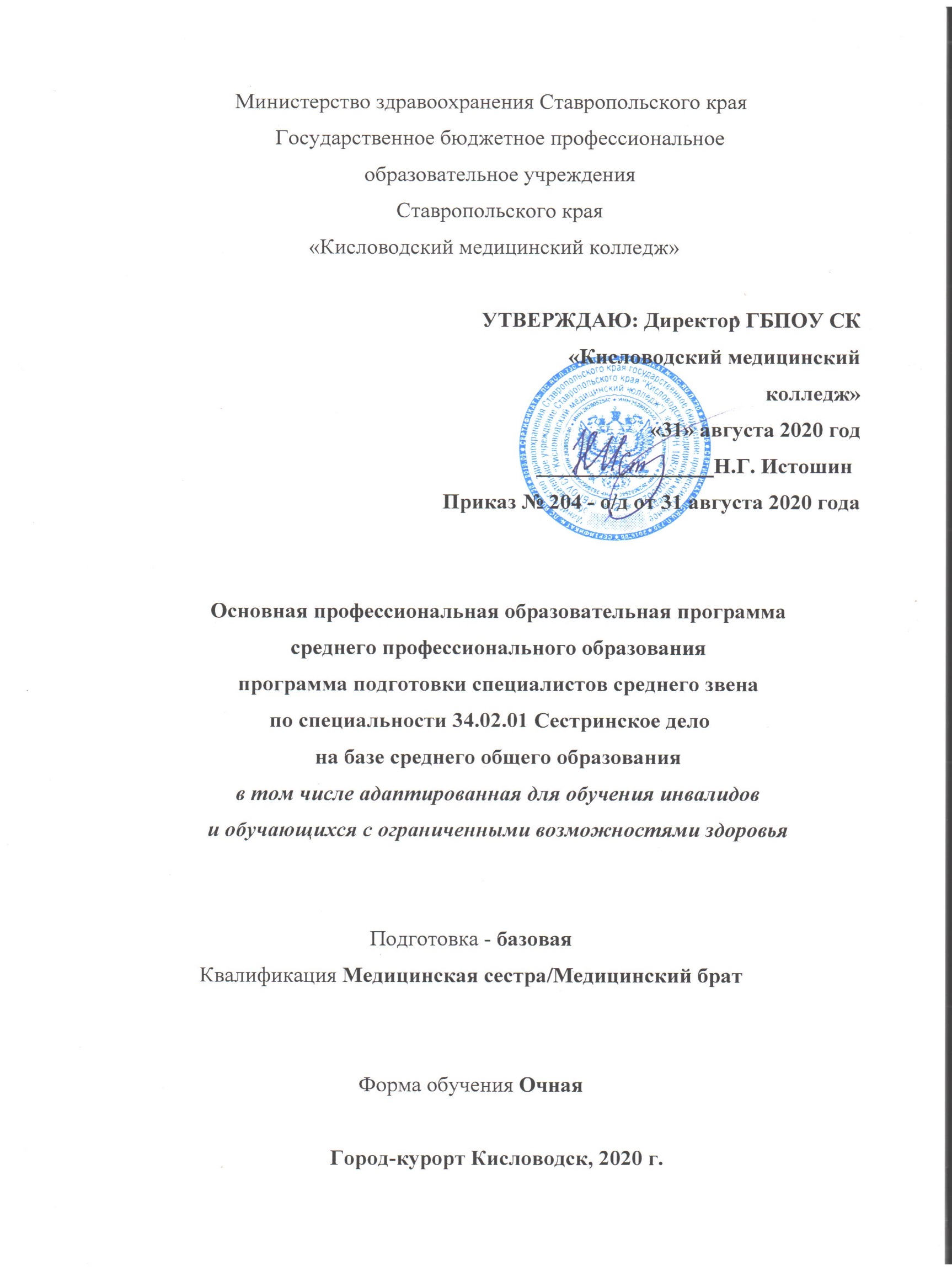 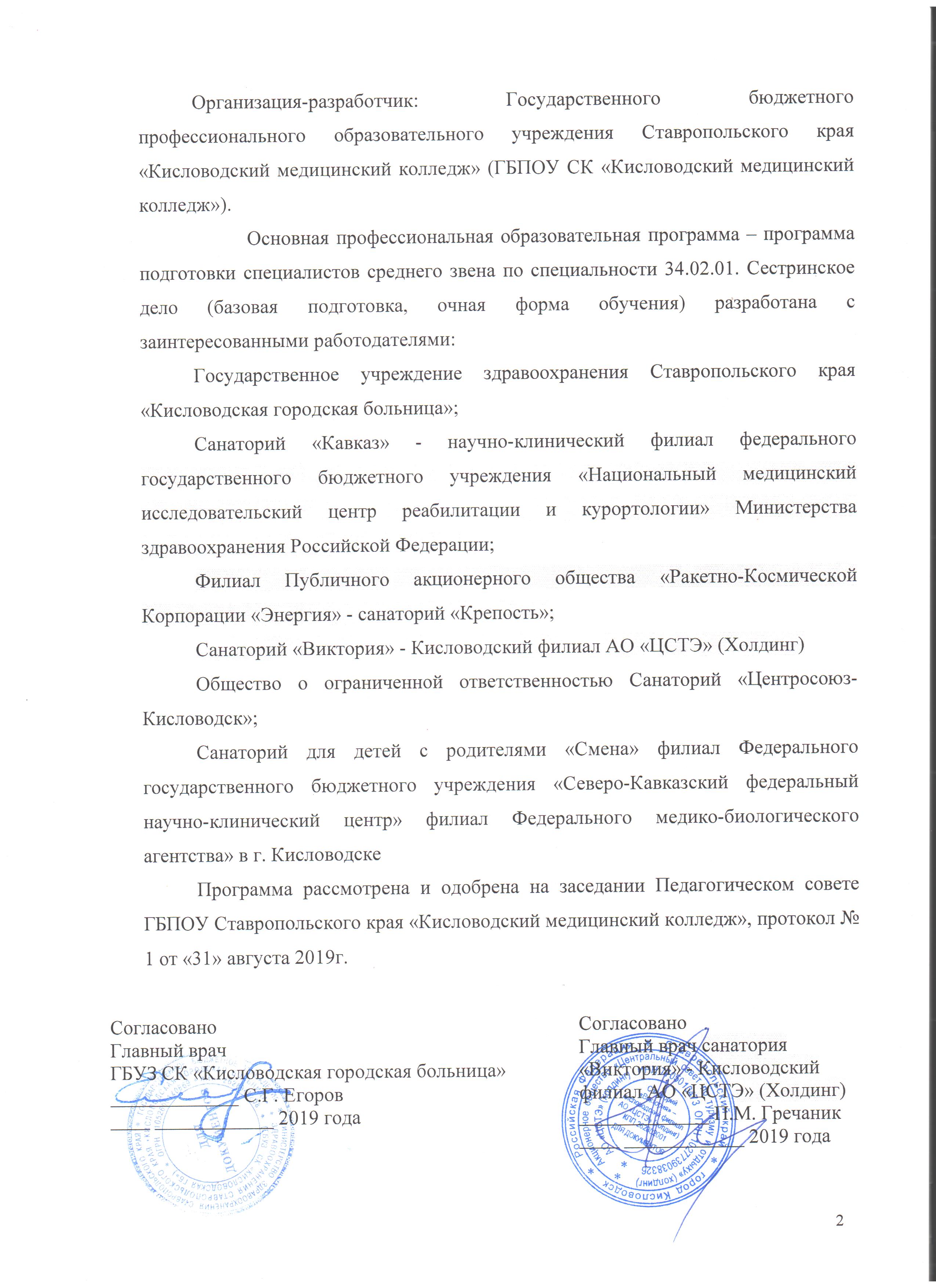 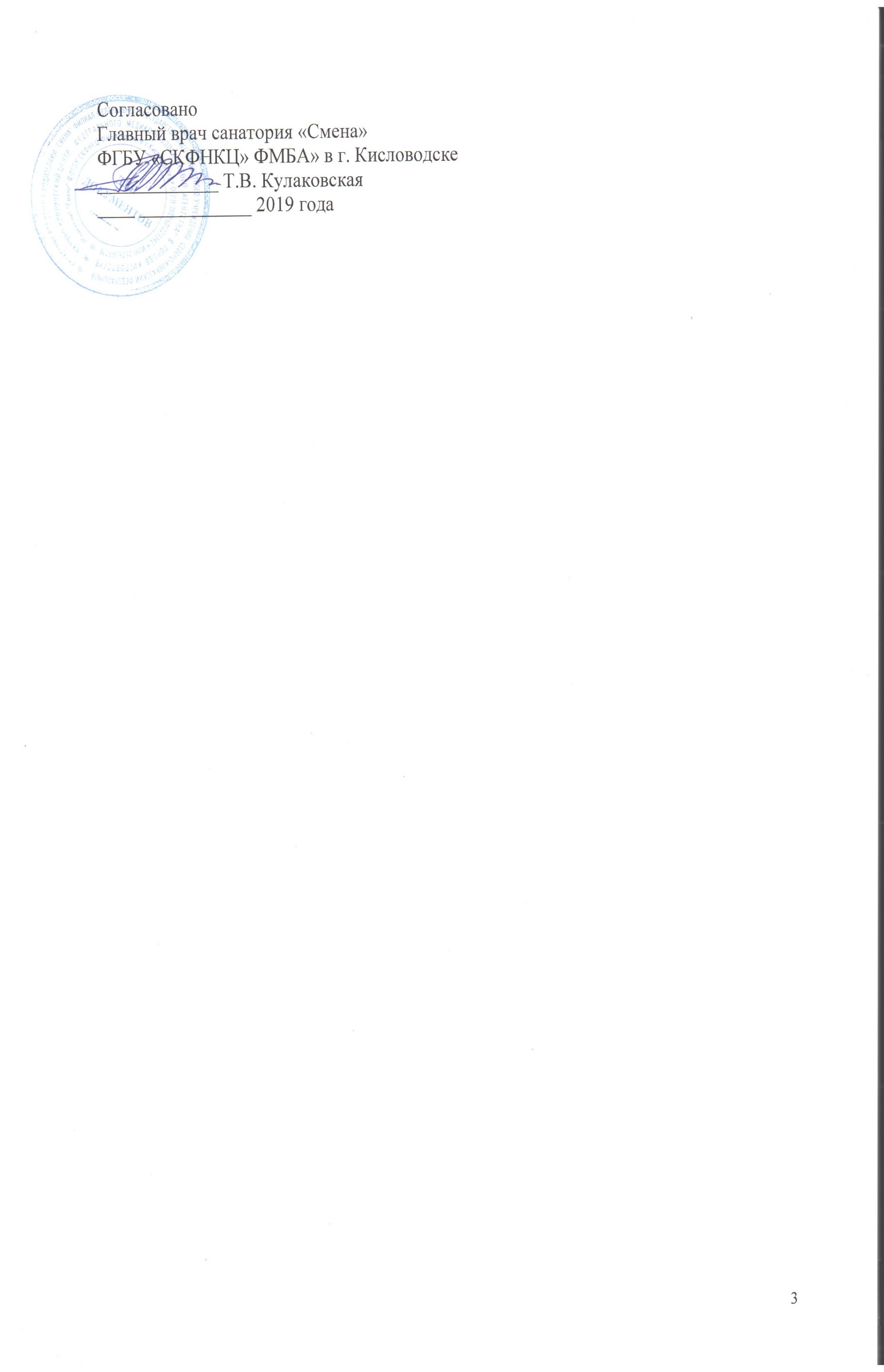 ОБЩИЕ ПОЛОЖЕНИЯ НОРМАТИВНО-ПРАВОВЫЕ ОСНОВЫ РАЗРАБОТКИ ПРОГРАММЫ ПОДГОТОВКИ СПЕЦИАЛИСТОВ СРЕДНЕГО ЗВЕНАНастоящая программа подготовки специалистов среднего звена, в том числе адаптированная для обучения инвалидов и обучающихся с ограниченными возможностями здоровья, разработана на основе Федерального государственного образовательного стандарта по специальности среднего профессионального образования базовой подготовки 34.02.01 Сестринское дело, утвержденного приказом Министерства образования и науки Российской Федерации от «12» мая 2014 г. № 502.ППССЗ (в том числе адаптированная для обучения инвалидов и обучающихся с ограниченными возможностями здоровья) представляет собой систему документов, разработанную и утвержденную директором Государственного бюджетного профессионального образовательного учреждения Ставропольского края «Кисловодский медицинский колледж» с учетом требований регионального рынка труда.Нормативную основу разработки ППССЗ по специальности 34.02.01 Сестринское дело составляют документы в действующей редакции:Федеральный закон «Об образовании в Российской Федерации» от 29.12.2012Г № 273-ФЗ;Приказ Министерства образования и науки Российской Федерации от «12» мая 2014 г. № 502 об утверждении федерального государственного образовательного стандарта среднего профессионального образования по специальности 34.02.01 Сестринское дело;Приказа Минобрнауки России от 14.06.2013 N 464 "Об утверждении Порядка организации и осуществления образовательной деятельности по образовательным программам среднего профессионального образования";Разъяснения по формированию учебного плана основной профессиональной образовательной программы начального профессионального образования с приложением макета учебного плана по его заполнению;Устав ГБПОУ Ставропольского края «Кисловодский медицинский колледж»;Положение о выпускной квалификационной работе;Положение об учебной и производственной практике студентов;Положение о текущем контроле успеваемости и промежуточной аттестации студентов.ЦЕЛИ И ЗАДАЧИ ПРОГРАММЫ ПОДГОТОВКИ СПЕЦИАЛИСТОВ СРЕДНЕГО ЗВЕНАПО СПЕЦИАЛЬНОСТИСЕСТРИНСКОЕ ДЕЛООсновная цель программы подготовки специалистов среднего звена заключается в подготовке высокопрофессиональных, социально-компетентных и конкурентоспособных специалистов среднего профессионального образования для системы практического здравоохранения в области сестринского дела, способных удовлетворить требования потребителей и заказчиков. Программа подготовки специалистов среднего звена ориентирована на реализацию следующих принципов:приоритет практикоориентированных знаний выпускника;ориентация на развитие местного и регионального сообщества;формирование потребности к постоянному развитию и инновационной деятельности в профессиональной сфере, в том числе и к продолжению образования;формирование готовности принимать решения и профессионально действовать в нестандартных ситуациях;проведение профилактических мероприятий по сохранению и укреплению здоровья населения;участие в лечебно-диагностическом и реабилитационном процессах;оказание доврачебной медицинской помощи при неотложных и экстремальных состояниях;организация и проведение лечебно-диагностических, реабилитационных и профилактических мероприятий в отношении пациентов всех возрастных категорий в системе первичной медико-санитарной помощи;организация и оказание специализированной высококвалифицированной сестринской помощи, консультирования по вопросам укрепления здоровья пациента, его семьи, в том числе детей; групп населения в учреждениях первичной медико-санитарной помощи.	При обучении инвалидов или обучающихся с ограниченными возможностями здоровья, подавших заявление на обучение по адаптированной образовательной программе, данная ООП считается адаптированной. Для адаптированной, ООП выполнение требований, указанных в разделе, 10 является обязательным.НОРМАТИВНЫЙ СРОК ОСВОЕНИЯ ПРОГРАММЫНормативный срок освоения ППССЗ базовой подготовки на базе основного общего образования при очной форме обучения в ГБПОУ СК «Кисловодский медицинский колледж» составляет 2 г. 10 мес.3.1 ТРУДОЕМКОСТЬ ППССЗ3.2 ТРЕБОВАНИЯ К АБИТУРИЕНТУПорядок приема регламентируется «Правилами приема в Государственное бюджетное профессиональное образовательное учреждение Ставропольского края «Кисловодский медицинский колледж» на обучение по образовательным программам среднего профессионального образования. Прием граждан на обучение по основной профессиональной образовательной программе среднего профессионального образования осуществляется по заявлениям лиц, имеющим документ государственного образца о среднем (полном) общем образовании.ХАРАКТЕРИСТИКА ПРОФЕССИОНАЛЬНОЙДЕЯТЕЛЬНОСТИ ВЫПУСКНИКАОбласть профессиональной деятельности выпускников: оказание населению квалифицированной сестринской помощи для сохранения и поддержания здоровья в разные возрастные периоды жизни.Объектами профессиональной деятельности выпускников являются: пациент и его окружение; здоровое население;средства оказания лечебно-диагностической, профилактической и реабилитационной помощи;первичные трудовые коллективы.Медицинская сестра/Медицинский брат готовится к следующим видам деятельности (по базовой подготовке):Проведение профилактических мероприятий;Участие в лечебно-диагностическом и реабилитационном процессах. Оказание доврачебной медицинской помощи при неотложных и экстремальных состояниях.Выполнение работ по одной или нескольким профессиям рабочих, должностям служащих: «Младшая медицинская сестра по уходу за больными».ТРЕБОВАНИЯ К РЕЗУЛЬТАТАМ ОСВОЕНИЯ ППССЗРезультаты освоения ППССЗ определяются приобретаемыми выпускником компетенциями, т.е. его способностью применять знания, умения и личные качества в соответствии с задачами профессиональной деятельности.Медицинская сестра/Медицинский брат должен обладать общими компетенциями, включающими в себя способность (по базовой подготовке):	Медицинская сестра/Медицинский брат должен обладать профессиональными компетенциями, соответствующими основным видам профессиональной деятельности (по базовой подготовке):ОРГАНИЗАЦИЯ УЧЕБНОГО ПРОЦЕССА И РЕЖИМ ЗАНЯТИЙ		Основная профессиональная образовательная программа по специальности 34.02.01 Сестринское дело предусматривает изучение следующих учебных циклов в соответствии с рабочим учебным планом:Общего гуманитарного и социально-экономического;Математического и общего естественнонаучного;Профессионального;И разделов:Учебная практика;Производственная практика (по профилю специальности);Производственная практика (преддипломная);Промежуточная аттестация;Государственная (итоговая) аттестация (подготовка и защита выпускной квалификационной работы).Общий гуманитарный и социально-экономический, математический и общий естественнонаучный циклы состоят из дисциплин.Обязательная часть общего гуманитарного и социально – экономического цикла ОПОП СПО базовой подготовки предусматривает изучение следующих обязательных дисциплин: «Основы философии», «История», «Иностранный язык», «Физическая культура».Дисциплина «Физическая культура» реализуется как за счет обязательных аудиторных часов, а также за счет различных форм внеаудиторных занятий в спортивных секциях колледжа физкультурно-оздоровительной направленности. Профессиональный цикл состоит из общепрофессиональных дисциплин профессиональных модулей в соответствии с основными видами деятельности. В состав профессионального модуля входит один или несколько междисциплинарных курсов. При освоении обучающимися профессиональных модулей проводятся учебная практика и (или) производственная практика (по профилю специальности).В профессиональном цикле предусматривается обязательное изучение дисциплины «Безопасность жизнедеятельности». В рамках изучения дисциплины «Безопасность жизнедеятельности» с обучающимися проводят учебные сборы – за счет часов, отведенных на освоение военной службы. В период освоения программы подготовки специалистов среднего звена студент осваивает выполнение работ по одной или нескольким профессиям рабочих, должностям служащих, должность служащего 24232 Младшая медицинская сестра по уходу за больными в рамках профессионального модуля 04 «Выполнение работ по профессии «Младшая медицинская сестра по уходу за больными». Конечные результаты обучения по профессиональному модулю ПМ 04. Выполнение работ по должности служащих Младшая медицинская сестра по уходу за больными соответствуют обобщенной трудовой функции «Оказание медицинских услуг по уходу» профессионального стандарта «Младший медицинский персонал», утвержденного приказом Министерства труда и социальной защиты Российской Федерации от 12 января 2016 года № 2н (далее – профстандарта);	Выполнение курсовой работы, рассматривается как вид учебной работы по профессиональному модулю профессионального цикла и реализуется в пределах времени, отведенного на его изучение. За весь период обучения каждым обучающими предусматривается выполнение одной курсовой работы. Требования к курсовой работе определяется локальным актом колледжа. Курсовая работа выполняется на 4 курсе как вид учебной работы по профессиональному модулю ПМ. 02 Участие в лечебно-диагностическом и реабилитационном процессах с целью подготовки студентов к государственной итоговой аттестации.	Консультации для студентов очной формы обучения предусматриваются в объем 4 часов на одного обучающегося на каждый учебный год. Часы консультаций закладываются в распределение педагогической учебной нагрузки преподавателей. Выполнение часов консультаций подтверждается соответствующими записями в журналах, а также в отчетах о выполнении педагогической нагрузки.	Практика является обязательным разделом ППССЗ. Она является видом учебной деятельности, направленной на формирование, закрепление, развитие практических навыков и умений, обеспечивающих практико-ориентированную подготовку обучающихся. Цели и задачи практики и формы отчётности определены рабочими программами практик.	Учебная практика проводится как на базе колледжа, так и в учреждениях здравоохранения.	Проведение производственной практики организуется на базах учреждений здравоохранения, первичной медико-санитарной и стационарной помощи на основе договоров, заключаемым между колледжем и лечебными учреждениями, в соответствии с Положением об учебной и производственной практике.	Преддипломная практика в объем 4 недель проводится в последнем семестре обучения непрерывно, после освоения всех элементов учебного плана.	По всем видам практик, включенным в учебный план, проводится дифференцированный зачет.	Основными видами промежуточной аттестации являются: зачеты, дифференцированные зачеты, экзамены по учебным дисциплинам, междисциплинарным курсам, комплексные экзамены по двум или нескольким учебным дисциплинам или междисциплинарным курсам в рамках одного профессионального модуля, квалификационные экзамены по итогам освоения всех элементов профессионального модуля.Государственная итоговая аттестация включает подготовку и защиту выпускной квалификационной работы (дипломная работа).При успешном прохождении государственной итоговой аттестации выпускник получает диплом государственного образца о среднем профессиональном образовании с присвоением квалификации.Реализация ППССЗ по специальности 34.02.01 Сестринское дело осуществляется в соответствии с календарным учебным графиком, рабочим учебным планом, графиком учебного процесса и рабочими программами по каждой учебной дисциплине (профессионального модуля), рабочими программами учебной практики, а также расписанием учебных занятий.	При формировании вариативной части учебного плана колледж руководствовался целями и задачами настоящего ФГОС СПО, также компетенциями выпускника, указанными во ФГОС СПО, а также формирование вариативной части основывалось на запросах работодателя.Учебный год начинается с 1 сентября. Обучение проводится на русском языке.	Максимальный объем учебной нагрузки обучающегося составляет 54 академических часа в неделю, включая все виды аудиторной и внеаудиторной (самостоятельной) учебной работы по освоению основной профессиональной образовательной программы.	Максимальный объем аудиторной учебной нагрузки при очной форме получения образования составляет 36 академических часов в неделю.	Обязательная аудиторная нагрузка предполагает лекции, практические занятия, включая семинары.	С целью реализации ППССЗ по специальности 34.02.01 Сестринское дело учебный процесс организуется при шестидневной рабочей недели. В отдельных учебных группах, в соответствии с расписанием учебных занятий, возможна пятидневная учебная неделя. Продолжительность теоретических занятий – 2 академических часа (по 45 минут), практических занятий – 2,4 или 6 академических часов (по 45 минут).	При проведении практических занятий по иностранному языку, информатике, а также для формирования профессиональных компетенций по основным видам профессиональной деятельности при проведении практических занятий, определенных учебным планом по профессиональным модулям и входящим в них междисциплинарным курсам, а также по учебным практикам, деление групп на подгруппы осуществляется при условии наполняемости в подгруппе не менее 10 человек.  		При проведении преддипломных практик деление групп на подгруппы не осуществляется.	Общая продолжительность каникул при освоении ППССЗ составляет 22 недели, в том числе не менее 2 недель в зимний период в каждом учебном году.КОНТРОЛЬ И ОЦЕНКА РЕЗУЛЬТАТОВ ОСОЕНИЯ ОСНОВНОЙ ПРОФЕССИОНАЛЬНОЙ ОБРАЗОВАТЕЛЬНОЙ ПРОГРАММЫ	Оценка качества освоения основной профессиональной образовательной программы включает текущий контроль знаний, промежуточную и итоговую аттестацию учащихся, осуществляется в течении всего периода обучения в рамках внутреннего мониторинга в соответствии с разработанными и утвержденными локальными актами. 	Для аттестации обучающихся на соответствие их персональных достижений поэтапным требованиям ППССЗ (текущая успеваемость и промежуточная аттестация) в колледже создаются фонды оценочных средств, позволяющие оценивать знания, умения по дисциплине, знания, умения и освоенные компетенции по профессиональному модулю. 	Государственная итоговая аттестацию предусматривает 6 недель, в том числе 4 недели отведены на подготовку выпускной квалификационной работы и 2 недели – на защиту выпускной квалификационной работы.	Государственная итоговая аттестация включает подготовку и защиту выпускной квалификационной работы. Требования к содержанию, объему и структуре дипломной работы описаны в Положении о выпускной квалификационной работе.РЕСУРСНОЕ ОБЕСПЕЧЕНИЕ ППССЗ	Реализация основной образовательной программы среднего профессионального образования по специальности 34.02.01 Сестринское дело обеспечивается педагогиками кадрами, имеющими среднее профессиональное или высшее образование, соответствующее профилю преподаваемой дисциплины (модуля). Опыт деятельности в организациях соответствующей профессиональной сферы является обязательным для преподавателей, отвечающих за освоение обучающимся профессионального учебного цикла. Преподаватели должны проходить повышение квалификации (в том числе в форме стажировки в профильных организациях) не реже 1 раза в 3 года.Программа подготовки специалистов среднего звена обеспечена учебно-методической документацией и материалами по всем дисциплинам, междисциплинарным курсам, профессиональным курсам, видам практик.Внеаудиторная работа обучающихся сопровождается методическим обеспечением и обоснованием времени, затрачиваемого на ее выполнение.Реализация программы подготовки специалистов среднего звена обеспечена доступом каждого обучающегося к базам данных и библиотечным фондам, формируемым по полному перечню дисциплин, междисциплинарных курсов по видам программы подготовки специалистов среднего звена.С целью предоставления возможности оперативного обмена информацией и доступа к информационным ресурсам, во время самостоятельной подготовки, обучающимся в читальном зале библиотеки колледжа и компьютерных классах обеспечен доступ к сети Интернет. Каждый обучающийся обеспечен не менее чем одним учебным печатным и/или электронным изданием по каждой дисциплине профессионального цикла и одним учебно-методическим печатным и/или электронным изданием по каждому междисциплинарному курсу (включая электронные базы периодических изданий).Библиотечный фонд укомплектован печатными и электронными изданиями основной и дополнительной учебной литературы по дисциплинам всех циклов, изданными за последние 5 лет. Установлены электронные библиотечные системы «Консультант студента», «Лань», «Кнорус» которые позволяют с любого компьютера, подключенного к сети «Интернет» при получении IP-адреса, обеспечить выход пользователей к необходимой учебной, научной и дополнительной литературе. Образовательная организация обеспечена необходимым комплектом лицензионного программного оборудования.Библиотечный фонд, помимо учебной литературы, включает официальные справочно-библиографические и периодические издания в расчете не менее чем 1 экземпляр на 100 обучающихся.Каждому обучающемуся обеспечен доступ к комплектам библиотечного фонда, состоящим из 3 наименований журналов по профилю получаемой специальности: «Сестринское дело», «Медицинская сестра», «Педиатрия».Колледж располагает материально-технической базой, обеспечивающей проведение всех видов теоретических и практических занятий, с использованием персональных компьютеров, дисциплинарной, междисциплинарной и модульной подготовки, учебной практики, предусмотренных учебным планом по специальности 34.02.01 Сестринское дело. Материально-техническая база соответствует действующим санитарным и противопожарным нормам.Перечень кабинетов, лабораторий и других помещенийКабинеты:Кабинет истории и основ философииКабинет иностранного языкаКабинет информационных технологий в профессиональной деятельностиКабинет анатомии и физиологии человекаКабинет основ патологииКабинет основ латинского языка с медицинской терминологиейКабинет гигиены и экологии человекаКабинет фармакологииКабинет основ микробиологии и иммунологииКабинет психологииКабинет генетики человека с основами медицинской генетикиКабинет общественного здоровья и здравоохраненияКабинет сестринского делаКабинет основ профилактикиКабинет основ реабилитацииКабинет основ реаниматологииКабинет экономики и управления в здравоохраненииКабинет безопасности жизнедеятельностиКабинет русского языка и литературыКабинет пропедевтики клинических дисциплинКабинет лечения пациентов терапевтического профиляКабинет лечения пациентов хирургического профиляКабинет медико-социальной реабилитацииКабинет организации и охраны труда младшей медицинской сестры за больнымиКабинет дифференциальной диагностики и оказания неотложной медицинской помощи на догоспитальном этапеКабинет технологии оказания медицинских услугКабинет инфекционных болезнейКабинет теории и практики сестринского делаКонференц-залЛаборатории:Спортивный комплекс:открытый стадион широкого профиля с элементами полосы препятствий; спортивный зал;место для стрельбы;тренажерный зал.Залы:библиотека, читальный зал с выходом в сеть Интернет; актовый зал;конференц-зал.ХАРАКТЕРИСТИКА СРЕДЫ КОЛЛЕДЖА, ОБЕСПЕЧИВАЮЩАЯ РАЗВИТИЕ ОБЩИХ КОМПЕТЕНЦИЙ У ВЫПУСКНИКОВ  	Целью деятельности колледжа является формирование социально-культурной среды, создающей условия, необходимые для формирования социально-личностных компетенций выпускников, всестороннего развития и социальной личности, сохранения здоровья обучающихся, способствующая развитию воспитательного компонента образовательного процесса, включая развитие студенческого самоуправления. 	Система работы всего педагогического коллектива направлена на создание благоприятного социально-психологического климата образовательной среды, что позволяет установить эффективные межличностные отношения между членами педагогического коллектива и обучающимися.	Планирование, организацию и контроль результативности воспитательной и внеурочной работы студентов осуществляет заместитель директора по воспитательной работе. Основным документом, регламентирующим формирование среды колледжа, обеспечивающей развитие социально-личностных компетенций, обучающихся является План воспитательной работы на учебный год. В соответствии с Планом воспитательной работы колледжа для формирования компетенций обучающихся в колледже:организованы студенческие общественные организации: студенческий профсоюз, студенческий совет, волонтерский отряд «Оберегающие жизнь»;проводятся мероприятия общекультурной и оздоровительной направленности;проводятся мероприятия социально-культурной реабилитации;проводится кружковая и внеаудиторная работа по формированию личностных профессиональных качеств.студенты колледжа принимают участие в краевых и городских молодежных мероприятиях, и акциях;	Для участия в воспитательных мероприятиях в духе гражданской сознательности и высокой правовой культуры приглашаются представители местных органов управления, представители силовых ведомств, представители духовенства. Организовано тесное взаимодействие с представителями работодателей.	Для организации воспитательного процесса, координации подготовки и проведения мероприятий разрабатываются внутренние локальные акты, издаются приказы, распоряжения директора колледжа.10 АДАПТАЦИЯ ОБРАЗОВАТЕЛЬНОЙ ПРОГРАММЫПРИ ОБУЧЕНИИ ЛИЦС ОГРАНИЧЕННЫМИ ВОЗМОЖНОСТЯМИ ЗДОРОВЬЯАдаптация настоящей основной образовательной программы проводится в целях обеспечения права инвалидов и лиц с ограниченными возможностями здоровья на получение среднего профессионального образования, а также реализации специальных условий для обучения данной категории обучающихся (далее – адаптированная ООП) при наличии обучающихся инвалидов или лиц с ограниченными возможностями здоровья, подавших заявление о переводе на обучение по адаптированной образовательной программе.Реализация адаптированной ООП СПО ориентирована на решение следующих задач:создание условий, необходимых для получения среднего профессионального образования инвалидами и лицами с ограниченными возможностями здоровья, их социализации и адаптации;повышение уровня доступности среднего профессионального образования для обучающихся инвалидов и лиц с ограниченными возможностями здоровья;повышение качества образования инвалидов и лиц с ограниченными возможностями здоровья;возможность формирования индивидуальной образовательной траектории для обучающегося инвалида или обучающегося с ограниченными возможностями здоровья;формирование социокультурной среды образовательной организации.Зачисление на обучение по адаптированной образовательной программе осуществляется по личному заявлению поступающего инвалида или поступающего с ограниченными возможностями здоровья на основании рекомендаций, данных по результатам медико-социальной экспертизы или психолого-медико-педагогической комиссии. Также возможен перевод обучающегося инвалида или обучающегося с ограниченными возможностями здоровья на адаптированную образовательную программу в процессе обучения. Инвалид, указавший в заявлении при поступлении о желании обучаться по адаптированной образовательной программе, должен предъявить индивидуальную программу реабилитации инвалида (ребенка-инвалида) с рекомендацией об обучении по данной специальности, содержащую информацию о необходимых специальных условиях обучения, а также сведения относительно рекомендованных условий и видов труда. Лицо с ограниченными возможностями здоровья указавшее в заявлении при поступлении о желании обучаться по адаптированной образовательной программе, должно предъявить заключение психолого-медико-педагогической комиссии с рекомендацией об обучении по данной специальности, содержащее информацию о необходимых специальных условиях обучения.По личному заявлению поступившего на обучение по ООП СПО инвалида, лица с ограниченными возможностями здоровья, возможно его обучение по индивидуальному учебному плану. При необходимости (обоснованной на основании рекомендаций социальной экспертизы или психолого-медико-педагогической комиссии), срок получения образования может быть увеличен не более чем на 1 год по сравнению с указанным в разделе 3 настоящей ООП.При обучении инвалида, лица с ограниченными возможностями здоровья по адаптивной образовательной программе, в индивидуальный учебный план включается адаптационная дисциплина ОП.01А Социализация и социальная адаптация инвалидов и лиц с ограниченными возможностями здоровья в современных условиях (в объеме 40 часов). Изучение адаптационной дисциплины проводится за счет исключения в индивидуальном учебном плане учебной дисциплины, освоение которой предусмотрено за счет часов вариативной части циклов.Возможность адаптации образовательной программы к особым образовательным потребностям обучающегося инвалида и лица с ограниченными возможностями здоровья отражена в отдельном разделе рабочих программ всех учебных дисциплин (за исключением адаптационных дисциплин). При обучении инвалида и (или) лица с ограниченными возможностями здоровья по адаптированной образовательной программы, реализация вышеуказанного раздела рабочей программы является обязательной.Образование инвалидов и обучающихся с ограниченными возможностями здоровья по адаптированной ООП, по их письменному заявлению, может быть организовано как совместно с другими обучающимися, так и в отдельных группах. Для обучающихся инвалидов и лиц с ограниченными возможностями здоровья образовательной организацией установлен особый порядок освоения дисциплины «Физическая культура» с учетом состояния их здоровья – занятие в общей группе, но выполнение заданий, учитывающих тип и степень нарушения здоровья обучающегося.Адаптация материально-технической базы осуществляется путем обеспечения ее доступности к особым образовательным потребностям обучающихся инвалидов и лиц с ограниченными возможностями здоровья. Учебные кабинеты, при наличии обучающихся по адаптивной образовательной программы, должны быть оснащены оборудованием и учебными местами с техническими средствами обучения для обучающихся с имеющимися видами ограничений здоровья, в количестве, достаточном для обеспечения каждого обучающегося инвалида (лица с ограниченными возможностями здоровья).Учебные аудитории, в которых обучаются лица с нарушением слуха оборудуются компьютерной техникой, аудиотехникой, видеотехникой и (или) мультимедийной системой.Для слабовидящих обучающихся в учебных аудиториях предусматриваются просмотр удаленных объектов при помощи видеоувеличителей для удаленного просмотра, использования Брайлевской компьютерной техники, электронных луп, программ невизуального доступа к информации, технических средств приема-передачи учебной информации в доступных формах.Для обучающихся с нарушением опорно-двигательного аппарата в аудитории устанавливаются передвижные регулируемые парты с источником питания (либо в непосредственной близости от источника питания).Форма проведения учебной и производственной практики для обучающихся по адаптированной образовательной программе устанавливается с учетом особенностей психофизического развития, индивидуальных возможностей и состояния здоровья обучающихся инвалидов и лиц с ограниченными возможностями здоровья. При определении мест прохождения практики для данной категории обучающихся необходимо учитывать рекомендации, данные по результатам медико-социальной экспертизы, содержащейся в индивидуальной программе реабилитации инвалида, относительно рекомендованных условий и видов труда.При необходимости для прохождения практики инвалидами создаются специальные рабочие места с учетом нарушенных функция и ограничений их жизнедеятельности в соответствии с требованиями, утвержденными приказом Министерства труда России от 19.11.2013 г. № 685н.Формы и методы контроля и оценки результатов обучения для обучающихся по адаптированной образовательной программе устанавливаются с учетом ограничения здоровья обучающихся. Целью текущего контроля является своевременное выявление затруднений обучающегося с ограниченными возможностями здоровья и внесение коррективов в учебную деятельность.Форма промежуточной аттестации устанавливается с учетом индивидуальных психофизических особенностей обучающихся инвалидов и лиц с ограниченными возможностями здоровья (устно, письменно на бумаге, письменно на компьютере, в форме тестирования и т.п.).При проведении промежуточной аттестации обучающемуся предоставляется время на подготовку к ответу, увеличенное не более чем в три раза от установленного для подготовки к ответу обучающимся, не имеющим ограничений в состоянии здоровья.Для обучающихся инвалидов и лиц с ограниченными возможностями здоровья возможно создание специальных условий при прохождении государственной итоговой аттестации. Выпускники или родители (законные представители) несовершеннолетних выпускников не позднее чем за 3 месяца до начала государственной итоговой аттестации подают письменное заявление о необходимости создания для них специальных условий при проведении государственной итоговой аттестации. В специальные условия могут входить: предоставление отдельной аудитории, увеличение времени для подготовки ответа, присутствие ассистента, оказывающего необходимую техническую помощь, выбор формы предоставления инструкции по порядку проведения государственной итоговой аттестации, формы предоставления заданий и ответов (устно, письменно на бумаге, письменно на компьютере, письменно на языке Брайля, с использованием услуг ассистента (сурдопереводчика, тифлосурдопереводчика), использование специальных технических средств, предоставление перерыва для приема пищи, лекарств и др.Процедура защиты выпускной квалификационной работы для выпускников- инвалидов и выпускников с ограниченными возможностями здоровья предусматривает предоставление необходимых технических средств и при необходимости оказание технической помощи.Информационное и методическое обеспечение обучающихся должно обеспечивать возможность реализации адаптированной образовательной программы. Доступ к информационным и библиографическим ресурсам, должен быть представлен в формах, адаптированных к ограничениям здоровья обучающихся инвалидов и лиц с ограниченными возможностями здоровья (не менее одного вида):Для лиц с нарушениями зрения:- в печатной форме увеличенным шрифтом;- в форме электронного документа;- в форме аудиофайла;- в печатной форме на языке Брайля.Для лиц с нарушениями слуха:- в печатной форме;- в форме электронного документа.Для лиц с нарушениями опорно-двигательного аппарата:- в печатной форме;- в форме электронного документа;- в форме аудиофайла.Для лиц с нервно-психическими нарушениями (расстройство аутического спектра, нарушение психического развития):- использование текста с иллюстрациями;- мультимедийные материалы.Во время самостоятельной подготовки обучающиеся инвалиды и лица с ограниченными возможностями здоровья должны быть обеспечены доступом к сети Интернет.Реализацию адаптированной образовательной программы обеспечивают педагогические работники, ознакомленные с психофизическими особенностями обучающихся инвалидов и обучающихся с ограниченными возможностями При реализации адаптированной образовательной программы важным фактором социальной адаптации является индивидуальная поддержка обучающихся инвалидов и обучающихся с ограниченными возможностями здоровья (далее –сопровождение). Сопровождение привязано к структуре образовательного процесса, определяется его целями, построением, содержанием и методами, имеет предупреждающий характер и особенно актуально, когда у обучающихся инвалидов и обучающихся с ограниченными возможностями здоровья возникают проблемы учебного, адаптационного, коммуникативного характера, препятствующие своевременному формированию необходимых компетенций. Сопровождение должно носить непрерывный и комплексный характер:- организационно-педагогическое сопровождение направлено на контроль учебы обучающегося инвалида или обучающегося с ограниченными возможностями здоровья в соответствии с графиком учебного процесса в условиях инклюзивного обучения;- психолого-педагогическое сопровождение осуществляется для обучающихся инвалидов и обучающихся с ограниченными возможностями здоровья, имеющих проблемы в обучении, общении и социальной адаптации и направлено на изучение, развитие и коррекцию личности обучающегося и адекватность становления его компетенций;- профилактически-оздоровительное сопровождение предусматривает решение задач, направленных на повышение психических ресурсов и адаптационных возможностей инвалидов и лиц с ограниченными возможностями здоровья, гармонизацию их психического состояния, профилактику обострений основного заболевания, а также на нормализацию фонового состояния, включая нормализацию иммунного статуса, что непосредственно снижает риск обострения основного заболевания;- социальное сопровождение решает широкий спектр вопросов социального характера, от которых зависит успешная учеба инвалидов и лиц с ограниченными возможностями здоровья в образовательной организации. Это содействие в решении бытовых проблем проживания в общежитии, транспортных вопросов, социальные выплаты, выделение материальной помощи, вопросы стипендиального обеспечения, назначение именных и целевых стипендий различного уровня, организация досуга, летнего отдыха обучающихся инвалидов и обучающихся с ограниченными возможностями здоровья и вовлечение их в студенческое самоуправление, организация волонтерского движения и т.д. Для осуществления личностного, индивидуализированного социального сопровождения обучающихся инвалидов и обучающихся с ограниченными возможностями здоровья в образовательной организации внедрена такая форма сопровождения, как волонтерское движение среди студенчества. Волонтерское движение не только способствует социализации инвалидов, но и влияет на развитие общекультурного уровня у остальных обучающихся, формирует гражданскую, правовую и профессиональную позицию готовности всех членов коллектива к общению и сотрудничеству, к способности толерантно воспринимать социальные, личностные и культурные различия.№ п/п СОДЕРЖАНИЕСтр.1.Общие положения41.1.Нормативно-правовые основы разработки программы подготовки специалистов среднего звена.42.Цели и задачи программы подготовки специалистов среднего звена по специальности 34.02.01 Сестринское дело53.Нормативный срок освоения программы63.1.Трудоемкость ППССЗ73.2.Требования к абитуриенту74.Характеристика профессиональной деятельности выпускника75.Требования к результатам освоения ППССЗ86.Организация учебного процесса и режим занятий117.Контроль и оценка результатов освоения ППССЗ158.Ресурсное обеспечение ППССЗ169.Характеристика среды колледжа, обеспечивающая развитие общих компетенций у выпускников1910.Адаптация образовательной программы при обучении лиц с ограниченными возможностями здоровья21Уровень образования, необходимый для приема на обучение по ППССЗНаименование квалификации базовой подготовкиСрок получения СПО по ППССЗ базовой подготовки в очной форме обученияСреднее общее образованияМедицинская сестра/Медицинский брат2 года 10 месяцевУчебные циклыЧисло недель обученияКоличество часовАудиторная нагрузка873132Самостоятельная работа871566Учебная практика12Производственная практика (по профилю специальности)11Производственная практика (преддипломная)4Промежуточная аттестация5Государственная итоговая аттестация6Каникулярное время22Итого:1474698Код компетенцииСодержаниеОК 1.Понимать сущность и социальную значимость своей будущей профессии, проявлять к ней устойчивый интерес.ОК 2.Организовывать собственную деятельность, выбирать типовые методы и способы выполнения профессиональных задач, оценивать их выполнение и качество.ОК 3.Принимать решения в стандартных и нестандартных ситуациях и нести за них ответственность.ОК 4.Осуществлять поиск и использование информации, необходимой для эффективного выполнения профессиональных задач, профессионального и личностного развития.ОК 5.Использовать информационно-коммуникационные технологии в профессиональной деятельности.ОК 6.Работать в коллективе и команде, эффективно общаться с коллегами, руководством, потребителями.ОК 7.Брать на себя ответственность за работу членов команды (подчиненных), за результат выполнения заданий.ОК 8.Самостоятельно определять задачи профессионального и личностного развития, заниматься самообразованием, осознанно планировать и осуществлять повышение квалификации.ОК 9.Ориентироваться в условиях смены технологий в профессиональной деятельности.ОК 10.Бережно относиться к историческому наследию и культурным традициям народа, уважать социальные, культурные и религиозные различия.ОК 11.Быть готовым брать на себя нравственные обязательства по отношению к природе, обществу и человеку.ОК 12.Организовывать рабочее место с соблюдением требований охраны труда, производственной санитарии, инфекционной и противопожарной безопасности.ОК 13.Вести здоровый образ жизни, заниматься физической культурой и спортом для укрепления здоровья, достижения жизненных и профессиональных целей.Вид профессиональной деятельностиКод компетенцииНаименование профессиональных компетенцийПроведение профилактических мероприятийПК 1.1.Проводить мероприятия по сохранению и укреплению здоровья населения, пациента и его окруженияПроведение профилактических мероприятийПК 1.2.Проводить санитарно-гигиеническое воспитание населенияПроведение профилактических мероприятийПК 1.3.Участвовать в проведении профилактики инфекционных и неинфекционных заболеванийУчастие в лечебно-диагностическом и реабилитационном процессахПК 2.1.Представлять информацию в понятном для пациента виде, объяснять ему суть вмешательствУчастие в лечебно-диагностическом и реабилитационном процессахПК 2.2.Осуществлять лечебно-диагностические вмешательства, взаимодействуя с участниками лечебного процессаУчастие в лечебно-диагностическом и реабилитационном процессахПК 2.3.Сотрудничать со взаимодействующими организациями и службамиУчастие в лечебно-диагностическом и реабилитационном процессахПК 2.4.Применять медикаментозные средства в соответствии с правилами их использованияУчастие в лечебно-диагностическом и реабилитационном процессахПК 2.5.Соблюдать правила использования аппаратуры, оборудования и изделий медицинского назначения в ходе лечебно-диагностического процессаУчастие в лечебно-диагностическом и реабилитационном процессахПК 2.6.Вести утвержденную медицинскую документациюУчастие в лечебно-диагностическом и реабилитационном процессахПК 2.7.Осуществлять реабилитационные мероприятияУчастие в лечебно-диагностическом и реабилитационном процессахПК 2.8.Оказывать паллиативную помощьОказание доврачебной медицинской помощи при неотложных и экстремальных состоянияхПК 3.1.Оказывать доврачебную помощь при неотложных состояниях и травмахОказание доврачебной медицинской помощи при неотложных и экстремальных состоянияхПК 3.2.Участвовать в оказании медицинской помощи при чрезвычайных ситуацияхОказание доврачебной медицинской помощи при неотложных и экстремальных состоянияхПК 3.3.Взаимодействовать с членами профессиональной бригады и добровольными помощниками в условиях чрезвычайных ситуацийВыполнение работ по одной или нескольким профессиям рабочих, должностям служащих: «Младшая медицинская сестра по уходу за больными».ПК 4.1.Эффективно общаться с пациентом и его окружением в процессе профессиональной деятельностиВыполнение работ по одной или нескольким профессиям рабочих, должностям служащих: «Младшая медицинская сестра по уходу за больными».ПК 4.2.Соблюдать принципы профессиональной этики.Выполнение работ по одной или нескольким профессиям рабочих, должностям служащих: «Младшая медицинская сестра по уходу за больными».ПК 4.3.Осуществлять уход за пациентами различных возрастных групп в условиях учреждения здравоохранения и на дому, согласно сестринского процесса.Выполнение работ по одной или нескольким профессиям рабочих, должностям служащих: «Младшая медицинская сестра по уходу за больными».ПК 4.4.Консультировать пациента и его окружение по вопросам ухода и самоуходаВыполнение работ по одной или нескольким профессиям рабочих, должностям служащих: «Младшая медицинская сестра по уходу за больными».ПК 4.5.Оформлять медицинскую документациюВыполнение работ по одной или нескольким профессиям рабочих, должностям служащих: «Младшая медицинская сестра по уходу за больными».ПК 4.6.Оказывать медицинские услуги в пределах полномочийВыполнение работ по одной или нескольким профессиям рабочих, должностям служащих: «Младшая медицинская сестра по уходу за больными».ПК 4.7.Обеспечивать инфекционную безопасностьВыполнение работ по одной или нескольким профессиям рабочих, должностям служащих: «Младшая медицинская сестра по уходу за больными».ПК 4.8.Обеспечивать безопасную больничную среду для пациентов и персоналаВыполнение работ по одной или нескольким профессиям рабочих, должностям служащих: «Младшая медицинская сестра по уходу за больными».ПК 4.9.Участвовать в санитарно-просветительской работе среди населенияВыполнение работ по одной или нескольким профессиям рабочих, должностям служащих: «Младшая медицинская сестра по уходу за больными».ПК 4.10.Владеть основами гигиенического питанияВыполнение работ по одной или нескольким профессиям рабочих, должностям служащих: «Младшая медицинская сестра по уходу за больными».ПК 4.11.Соблюдать правила охраны труда, пожарной безопасности и технической безопасности